Alimi 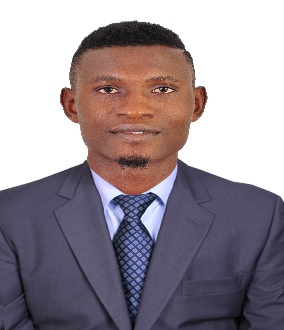 Alimi.335666@2freemail.com Objective   To obtain a full time position in a highly dynamic and result oriented organization that offers a professional working environment and enables me to grow while meeting the corporation’s objectives.  Bio Data  Date of Birth     	:  	6th June, 1991  Sex  	  	  	:  	Male   Marital Status    	:  	Single   Nationality  	    	:  	Nigerian  Date & Place of Issue	:	25 February 2016 at IbadanDate of Expiry		:	24 February 2021Academic Qualifications  Graduate  Ekiti State University, Ado-Ekiti, Ekiti State, Nigeria.  Bachelor of Science (Honours) in Computer Science, March 2013 Second Class (Upper) Honours  Secondary  School of Science, Oke-Bola, Ibadan, Nigeria.  West African Senior School Certificate, June 2007  St. Gabriel Secondary Commercial School, Mokola, Ibadan, Nigeria. Junior Secondary School Certificate, June 2004 Primary  Fadex International Kiddies College, Inalende, Ibadan, Nigeria.  Primary School Leaving Certificate, August 2001  Certifications  Alison  Diploma in Customer Service, December 2016Google Google Mapmaker, November 2011Membership of Academic & Professional BodiesBody:	Nigeria Computer Society (NCS)Status:	Graduate MemberEmployment History Reem Albawadi Resturant and Cafe - Jumeirah, United Arab Emirates.	September 20th 2016 –to– Present.Secure Information Technology - Qasimia, King Faisal St, Sharjah, United Arab Emirates.	August 16th 2016 –to– September 18th 2016 (Contract).Neptune Software Limited - No 24, Park Lane, Apapa Lagos, Nigeria.  	July 26th 2013 –to– March 11th 2016.Projects Handled Configuration of new computers and connecting to domain for Ministry of Education, Dubai, 2016.Implementation and configuration of Internet banking application for Bank of Industry (BOI). (2015)Implementation and configuration of Mobile banking application for Bank of Industry (BOI). (2015)Testing of some modules of Financial banking application. Users training for the BOI staffs. Desktop Publishing training for the NYSC, Osun State staffs. Mapping of Ekiti State University to Google. Google Student Ambassador, Ekiti State University, 2011Microsoft Student Partner, Ekiti State University, 2012Technical Expertise  Windows Application Development I can develop and deploy windows applications using;  Microsoft .Net Framework 2.0, 3.5, 4.0 with Visual Studio 2008, 2010 or 2012   	Language: VB.Net Database Administration and Scripting Using SQL, I can administer the following DBMSs: SQL, Oracle (10g, 11g),  Microsoft SQL Server (2000, 2005, 2008, 2008R2),  MS-Access. Office Applications/Desktop Publishing and Graphics  I can prepare rich documents, spreadsheets, presentations, charts, graphs and publications with; On Windows:  Microsoft Office 03, 07, 10, 13, 365 [.mdb, .xls(x), .ppt(x), .doc(x), .pub, …],  Corel Graphics Suite [draw, paint, …],  Operating Systems Windows (XP, Vista, 7, 8, 8.1, 10, Server 2008). Enterprise Linux (Unbuntu 11.10 i38). Skills   Enthusiastic, quick to learn with good interpersonal and organizational skills.   A born Leader and a team player Have a high sense of responsibility and believe in “It pays to work hard”. Languages:  English (fluent), Arabic (Basic)  Extra-Curricular Activities   Playing Table tennis  Articles writing  Travelling  Playing Electronic Football (Winning Eleven, PES et al)  Referees and Contact InformationAvailable on requestJob Title : IT Support StaffDescription : HospitalityActivities : Setup, configure, and maintain computers and related equipmentTroubleshoot, repair, update and maintain computer hardware and softwareProviding support to staffs on POS machines Managing the network of the RestaurantJob Title : IT Support EngineerDescription : Information and Communications Technology SolutionsActivities : Assembling of new computersConfiguration and connection of computers to domain  Job Title : Software Support Staff Description : Financial Application Software SupportActivities : Setup, configure, and maintain the financial application software and other related software, Software Testing and Bugs Finding, Issues Logging and Patches deployment,  Server Management,  Software Documentation and training to end users,Software Support Rendering both remotely and at client sites, Jasper Report writing and SQL Scripting.